BLOOMINGTON CITY COUNCIL MEETING 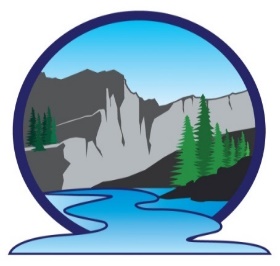 MinutesBLOOMINGTON CITY OFFICE45 N 1st WestFebruary 09, 2022 at 7:03pmAttendees: Mayor Roy Bunderson, Philip Ward, Mike Knapp, Dan Porter, Cindy Piggott, Marilyn Wilkes, and Christine CooperInvocation: Mike KnappCommunity Attendees: Bob Searle, Jane Simpson, Shawn Turner, Kevin McDonald, Tammy Fisher, and Elaine PiggottReview of minutes from January 19, 2021:Motion to accept minutes by Mike Knapp, 2nd Cindy Piggott, Vote Unanimous Approval of Agenda. Philip addressed the possibility of amending the agenda to facilitate Shawn Turners schedule.  Motion to amend agenda by Philip Ward, 2nd Dan Porter, Vote Unanimous Sorenson water issues:Shawn Turner addressed concerns he has about allowing Sorenson’s to connect to the transmission line between the spring and the tank farm:The existing line is a transmission line and is not designed to be a service line.Any connection would be subject to IDAPA rules.Since the transmission line is not always a positive pressure line the risk of cross contamination would be increased.Disinfection in the city is currently voluntary but if it were to become mandatory, we would be required to monitor and test every connection above the tank farm which would significantly increase costs to the city.Any service connections above the tank farm could increase liability to the city.No secondary source of water above the tank farm.He could not see any benefit to the city by allowing a Sorenson service connection.Philip and Roy addressed a telephone conversation they had with Alan Johnson (DEQ Engineer) in which he had advised them that there would have to be a minimum positive pressure of 40 psi at any connection point above the tank farm.  This was confirmed in a follow up email after Alan discussed it with Trina Brogan.  The consensus of discussion concluded that we should immediately test the pressure at the Sorenson hydrant and if it is less than 40psi we won’t have to consider any other requirements.  Roy will contact Katy Bergholm (Regional DEQ Director) to obtain a written statement as to how DEQ advises us to proceed. Community Comments (3 to 5 minutes):Planning & Development – Building permit:  Jane Simpson asked the Council to review the Building Permit paperwork and come prepared to discuss it at the next meeting. Mike Knapp questioned the purpose of changing the building permit. Jane said to offset administrative costs. Philip asked about cut sheets. J-U-B:Water grant and study information J-U-B was not in attendance and did not submit a report as they were not aware of the calendar date change for city meetings.Mayor: 	Dig line: Mayor reported State Building Department did not provide any statutes requiring membership in dig lineThe Mayor will research further and get back to us at the next meeting.Redefine our purpose and scope with J-U-B proposalMayor reported on telephone conversation with Quinn at J-U-B.  Roy said his recollection was the reason for engaging J-U-B was to determine what could be done to improve the water pressure in the upper portion of the city. Quinn thought it was to do a study or bring the current study up to date.  The prior council had authorized $15,000 for the pressure study, to update the water study, and to research grants and funding sources.  Mayor doesn’t feel that drilling a well, increasing transmission line size, building a new tank, or updating water meters is a long term solution to the pressure problem.  Mike Knapp agreed that water meters don’t increase pressure.    Mayor felt atmospheric valves and pump stations should be given consideration.Philip and Roy will discuss these issues with J-U-B next week. RV rentals on private property:Mayor addressed the fact that there is an ordinance (2009-01) restricting camper trailers that isn’t being enforced. He thinks the ordinance should be enforced, amended, or rescinded.  Follow-up discussion in March.   Lois Peterson property     The Idaho Dept of Health & Welfare has acquired the property together with the home and trailer. They have been informed water/sewer delinquency for the trailer through February 2022 is $2544.00, plus future monthly payments of $53.00. The water/sewer delinquency for the home through February 2022 is $212.00, plus future monthly payments of $53.00. Marilyn will let the realtor know.There was significant discussion regarding occupancy of the trailer without reaching any conclusion.  There was a consensus that most would prefer that the trailer be removed if possible.The realtors’ questions about yurts, campgrounds and etc. will be addressed in the March meeting.Subdivision Ordinance  The Subdivision Ordinance (2003-3) is not being enforced.  The Mayor thinks the ordinance should be enforced, amended, or rescinded.  Follow-up discussion in March.Roads – Dan Porter: Goals:  1. Primary goal is to get a grant for the roads.  We have applied for a grant to prepare a transportation plan—should hear by the end of the year.  Dan has been working with Harper Levitt from Blackfoot on the grant.  Grant for road work wouldn’t even possibly be approved until the end of the 2023, funds available 2024.  2. Maintenance for roads for the upcoming year-some of the 10 year+ surfaces are starting to have a lot of cracks (repair cracks or resurface some of the worst roads).  Should have some input by May.  He will check with the company that did our work last year.  Currently 1st West is in the worst condition.According to asphalt company, one of the biggest challenges is the varying width of asphalt throughout town.Volunteer services for filling holes would be a great help to the community.Sewer- Mike Knapp: Goals: 1. To keep up with sewer systems and create better mapping system. 2. Mike would like to compile info out there and prepare some “as builts.”Discuss seepage test- Mayor Bunderson has some new info from Alan Johnson regarding the seepage test.  We need to get quotes from several companies to do seepage tests.  Roy will provide Mike with contact information for several engineering firms.Water – Philip Ward:Goals: 1. Would like us to be all on the same page with Ordinances. 2. GPS water lines 3.Put markers on sewer lines to identify where they are. GPS all of the lines and marked sewer 3. Get water pressure equalized in the City Water issues Jay Nelson/ Jerry Nelson/ 21 Pines/ Randy PayneFacilities- Cindy Piggott:Goal: 1. Increase the size of our meeting room (kitchen area). (A suggestion was made that the community members could donate time for the remodel). 2. Look at the survey and what the residents want for the use of the building. 3. Soundproofing the hallCindy met with Alan Eborn: Currently over EMS but is going to be leaving the position.  Cindy obtained two documents from him to review (“Are you Ready?” and “Cert Basic Training”).Alan mentioned to Cindy there is funding available for Emergency Preparedness. Cindy follow-up with new person that is replacing Alan. Cindy inspected buildings -will meet with Tim and Beth Ann to see what maintenance they do and what they plan to do- and to compare notes.City Clerk:Generic emails All Council members have a generic email that is set up with the City. If anyone needs assistance in this area you may contact Christine. Hall usageThe hall reservations are filling up for the summer. July is almost completely booked. Openings available in June and August.  Some discussion about how much the city makes on hall rental and questions about the benefit vs the challenges of continuing to rent the property.Follow Up:Dave BeckettThe Mayor discussed with the Council prior discussions with Dave Beckett on surveying the road. All the Council members were in agreement that Dave would have to pay for the survey of 1st North in order to receive a building permit. Delinquent accounts: Payment of expenses: February 2021 (action item)Motion to accept by Mike Knapp, 2nd Philip Ward, Vote Unanimous Motion to dismiss: Motion to accept by Dan Porter, 2nd Mike Knapp, Vote Unanimous at 09:07pmNext City Council Meeting: March 09, 2022